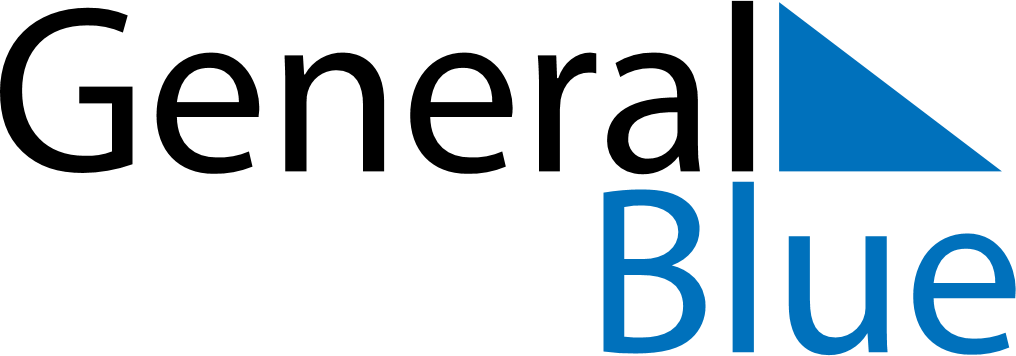 June 2024June 2024June 2024June 2024June 2024June 2024June 2024Shangani, ZimbabweShangani, ZimbabweShangani, ZimbabweShangani, ZimbabweShangani, ZimbabweShangani, ZimbabweShangani, ZimbabweSundayMondayMondayTuesdayWednesdayThursdayFridaySaturday1Sunrise: 6:30 AMSunset: 5:30 PMDaylight: 11 hours and 0 minutes.23345678Sunrise: 6:30 AMSunset: 5:30 PMDaylight: 11 hours and 0 minutes.Sunrise: 6:30 AMSunset: 5:30 PMDaylight: 10 hours and 59 minutes.Sunrise: 6:30 AMSunset: 5:30 PMDaylight: 10 hours and 59 minutes.Sunrise: 6:31 AMSunset: 5:30 PMDaylight: 10 hours and 59 minutes.Sunrise: 6:31 AMSunset: 5:30 PMDaylight: 10 hours and 58 minutes.Sunrise: 6:31 AMSunset: 5:30 PMDaylight: 10 hours and 58 minutes.Sunrise: 6:32 AMSunset: 5:30 PMDaylight: 10 hours and 58 minutes.Sunrise: 6:32 AMSunset: 5:30 PMDaylight: 10 hours and 57 minutes.910101112131415Sunrise: 6:32 AMSunset: 5:30 PMDaylight: 10 hours and 57 minutes.Sunrise: 6:33 AMSunset: 5:30 PMDaylight: 10 hours and 57 minutes.Sunrise: 6:33 AMSunset: 5:30 PMDaylight: 10 hours and 57 minutes.Sunrise: 6:33 AMSunset: 5:30 PMDaylight: 10 hours and 57 minutes.Sunrise: 6:33 AMSunset: 5:30 PMDaylight: 10 hours and 56 minutes.Sunrise: 6:34 AMSunset: 5:31 PMDaylight: 10 hours and 56 minutes.Sunrise: 6:34 AMSunset: 5:31 PMDaylight: 10 hours and 56 minutes.Sunrise: 6:34 AMSunset: 5:31 PMDaylight: 10 hours and 56 minutes.1617171819202122Sunrise: 6:35 AMSunset: 5:31 PMDaylight: 10 hours and 56 minutes.Sunrise: 6:35 AMSunset: 5:31 PMDaylight: 10 hours and 56 minutes.Sunrise: 6:35 AMSunset: 5:31 PMDaylight: 10 hours and 56 minutes.Sunrise: 6:35 AMSunset: 5:31 PMDaylight: 10 hours and 56 minutes.Sunrise: 6:35 AMSunset: 5:31 PMDaylight: 10 hours and 56 minutes.Sunrise: 6:36 AMSunset: 5:32 PMDaylight: 10 hours and 56 minutes.Sunrise: 6:36 AMSunset: 5:32 PMDaylight: 10 hours and 56 minutes.Sunrise: 6:36 AMSunset: 5:32 PMDaylight: 10 hours and 56 minutes.2324242526272829Sunrise: 6:36 AMSunset: 5:32 PMDaylight: 10 hours and 56 minutes.Sunrise: 6:36 AMSunset: 5:33 PMDaylight: 10 hours and 56 minutes.Sunrise: 6:36 AMSunset: 5:33 PMDaylight: 10 hours and 56 minutes.Sunrise: 6:37 AMSunset: 5:33 PMDaylight: 10 hours and 56 minutes.Sunrise: 6:37 AMSunset: 5:33 PMDaylight: 10 hours and 56 minutes.Sunrise: 6:37 AMSunset: 5:33 PMDaylight: 10 hours and 56 minutes.Sunrise: 6:37 AMSunset: 5:34 PMDaylight: 10 hours and 56 minutes.Sunrise: 6:37 AMSunset: 5:34 PMDaylight: 10 hours and 56 minutes.30Sunrise: 6:37 AMSunset: 5:34 PMDaylight: 10 hours and 57 minutes.